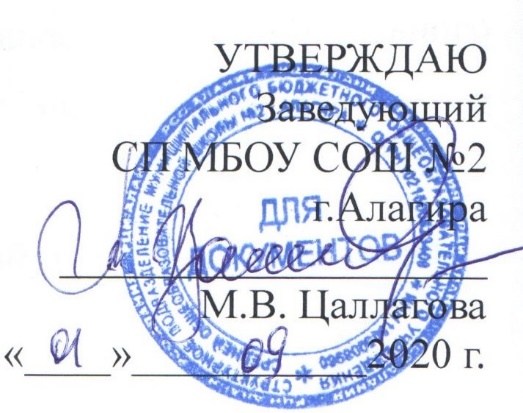 План работы общешкольного родительского комитетана 2020 – 2021учебный год Цель: активизировать работу родительской общественности школы как субъектов образовательного процесса. Задачи: - актуализировать работу классных родительских комитетов; - развивать активные формы сотрудничества с родительской общественностью; - шире использовать возможности школьного сайта  для организации взаимодействия с родителями.1.сентябрь1. Формирование состава общешкольного родительского комитета. Распределение обязанностей. Выбор председателя, секретаря родительского комитета. 2. Обсуждение и утверждение плана заседаний общешкольного родительского комитета на 2020-2021 учебный год. 3. Организация начала учебного года. Знакомство с режимом работы школы на 2020-2021 учебный год. 4. Организация питания учащихся. 5. Организация рейдов «Родительский патруль». 2.ноябрь1. Итоги успеваемости  учащихся. Проблемы и пути их решения. 2. О роли совместной работы школы и родительской общественности в социализации и самореализации учащихся. 3. Рейд по проверке посещаемости и внешнего вида учащихся. 4. Подготовка школы к празднику Новогодней ёлки. 5.Отчёт родительских  комитетов о работе в классе.3.февраль1. Анализ итогов  мониторинга по состоянию здоровья учащихся. 2. Дополнительное образование школьников и их результативность. 3. Анализ рейда по проверке посещаемости и внешнем виде учащихся. 4.май1. Об организации промежуточной и итоговой аттестации учащихся. Подготовка к экзаменам «Как помочь ребёнку?». 2. Организация летнего отдыха и трудового десанта (пришкольный участок). 3. Организация праздников «Последнего звонка» и выпускных вечеров в   4, 9,11 классах. 4. Вручение Благодарственных писем родителям. 5. Подготовка школы к новому 2021-2022 учебному году